AKCEPTACEFrom: Ozdravovna PEC [
Sent: Friday, March 18, 2022 4:17 PM
To: 'Martina Hlaváčková'  
Subject: RE: Lyžařský výcvik ZŠ Heuréka 20. 3. - 26.3.2022Dobrý den, paní Hlaváčková,děkuji za zaslání objednávky.Hezký den.Mgr. Ivana Balánovárezervační odděleníDětská ozdravovna Pec pod Sněžkou542 21 Pec pod SněžkouTel.: + 420 E-mail: From: Martina Hlaváčková 
Sent: Thursday, March 17, 2022 1:30 PM
To: Ozdravovna PEC >; Stanislav Trykar 
Subject: Re: Lyžařský výcvik ZŠ Heuréka 20. 3. - 26.3.2022Dobrý den.Posílám objednávku pobytuMartina Hlaváčková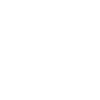 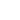 